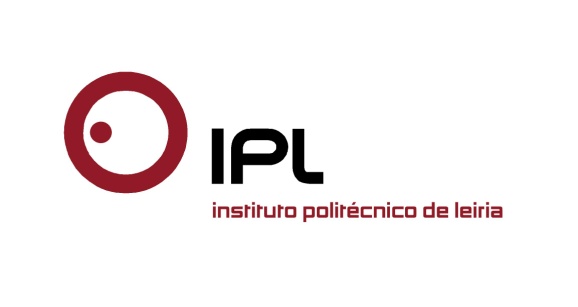 NOTA DE AGENDAPolitécnico de Leiria inaugura maior e mais avançadoLaboratório de Engenharia Automóvel a nível nacionalMinistro do Ambiente preside cerimónia, a 23 de março, na ESTG/IPLeiriaO Politécnico de Leiria apresenta, no próximo dia 23 de março, quarta-feira, a partir das 15h00, o maior e mais avançado Laboratório de Engenharia Automóvel a nível nacional, numa cerimónia presidida pelo ministro do Ambiente, João Pedro Matos Fernandes. Este projeto, que consiste na ampliação do atual Laboratório da Escola Superior de Tecnologia e Gestão (ESTG) do Politécnico de Leiria, vem dar resposta ao crescimento e ao sucesso desta área de ensino pioneira, com capacidades laboratoriais únicas a nível nacional e que passa agora a contar com uma área total de mais de 1200 m2, apetrechada com novos equipamentos pedagógicos e de investigação.«Os novos espaços laboratoriais permitirão dar continuidade ao crescente apoio necessário para a acentuada componente prática dos cursos, tanto na vertente de Tecnologia Mecânica Automóvel, como na vertente de Tecnologia Eletrónica Automóvel. O espaço terá ainda maior capacidade de dar resposta às solicitações de colaboração com entidades externas do setor automóvel, bem como a criação de condições para a realização da parte experimental necessária para o desenvolvimento de projetos de investigação», explica João Fonseca Pereira, responsável do Laboratório de Engenharia Automóvel da ESTG. Esta área de formação em Engenharia Automóvel abrange três níveis de ensino – licenciatura, mestrado e curso de especialização tecnológica – e conta atualmente com mais de 300 estudantes. «A componente prática está na base do sucesso destas formações, repercutido na elevada empregabilidade dos diplomados da ESTG na área do Automóvel. Contudo, o número de diplomados desta engenharia não é suficiente para preencher todas as ofertas de emprego solicitadas pelas empresas, confirmando, para além da necessidade, a oportunidade do novo investimento no Laboratório de Engenharia Automóvel», remata o responsável.Convidamos os senhores jornalistas a acompanhar a inauguração da requalificação e ampliação do edifício de Engenharia Automóvel – Edifício E –, presidida pelo ministro do Ambiente, João Pedro Matos Fernandes que decorrerá a partir das 15h00, na ESTG (Campus 2, Morro do Lena – Alto do Vieiro). Contamos com a vossa presença!Leiria, 21 de março de 2016Para mais informações contactar:Midlandcom – Consultores em ComunicaçãoAna Frazão Rodrigues * 939 234 508 * 244 859 130 * afr@midlandcom.pt   Ana Marta Carvalho * 939 234 518 * 244 859 130 * amc@midlandcom.pt 